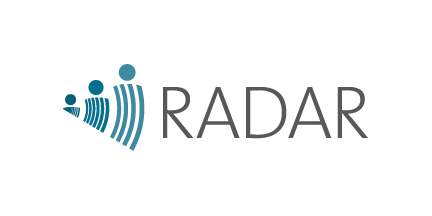 These Homework Assignments are designed to test your understanding of the Interviewer Manual for the Coverage Survey, and to track your questions and progress over the course of Training.Homework assignments should be completed each day after your training session and turned in the next morning for grading and review.[Adapt question content based on program- and country-specific details about aims, objectives, and timelines for the survey]TRAINING DAY 1Name:      Date:Please list three questions you have or clarifications you would like to know after attending today’s training. Trainers will review these and try to address them during the next training days:_______________________________________________________________________________________________________________________________________________________________________________________________________________________________________________________________________________________________________________________________________________________________________________________________________________________________________________________________________________________________________________________________________________________________________________________________________________________________________________________________________               Section 1:True/False: Indicate whether the following statements are true or false. If the statement is false, please underline the part of the statement that is false. The first two questions are completed for you to serve as examplesRADAR stands for “The Real Accountability: Data Analysis for Results”.	True   /   False The RADAR Coverage Survey is a streamlined household survey tool developed by the Institute for Injury Prevention (IIP) at Johns Hopkins University Bloomberg School of Public Health.True   /   False Data collected from the coverage survey may be used to guide program implementation and evaluate program interventions.																		True   /   False If used correctly, the survey tool can standardize measurements of coverage indicators and promote comparable results between over the course of program implementation.True   /   False After training, interviewers will not need to refer back to this manual during data collection.True   /   False The women’s questionnaire identifies all eligible women, men and/or children for inclusion in the women’s, men’s and/or children’s questionnaires. True   /   False After training, interviewers will be selected based on their test results and performance during field practice.True   /   False All households assigned within the sampled area are eligible for inclusion in the studyTrue   /   False Matching: On the line to the left of each “Role/Responsibility”, write the letter of the person from the right-hand column that the statement best describes. 	Roles/Responsibility								Person	____(9) Identifying all eligible respondents in households		____(10) Returning to respondents for interviews at a later			A. Interviewer		date if they cannot be interviewed at initial visit			____(11) Spot-check some of the households selected to be sure that the correct households and respondents were interviewed____(12) Verify that data is entered	correctly				B. Supervisor____(13) Locate structures and households to conduct Household Questionnaires____(14) Observe interviews to ensure that questions are being asked 	in the right mannerShort Answer: Answer the following questions in 1-2 sentencesHow many questionnaires are included in the survey? Please list the name of each questionnaire and the eligibility criteria for completing interviews.Explain how learning can continue after the training period. Fill in the blanks/Completion: Read the participant descriptions below and describe which questionnaire they would be eligible for. If they are not eligible for any survey, please write “not eligible”. Bonus points: If not eligible for a questionnaire, note if they should or should not be included in the listing of household members.Rebekah: Female, 17 years old, usually sleeps in the dwelling, Slept there last night_______________________________________John: Male, 30 years old, usually sleeps in the dwelling, Head of Household_______________________________________Emil: Male, 3 years old, usually sleeps in the dwelling, Slept there last night_______________________________________Simba: Male, 15 years old, usually sleeps in the dwelling, Slept there last night_______________________________________Reena: Female, 27 years old, goes to university during the year, and did not sleep there last night_______________________________________Laila: Female, 51 years old, usually sleeps in the dwelling, Slept there last night_______________________________________Claire: Female, 39 months old, does not usually sleep in dwelling, Slept there last night_______________________________________Multiple Choice: Circle and write the letter of the answer that BEST answers the questionThe Women’s Questionnaire includes all of the following, EXCEPT:FertilityBreastfeeding and Nutrition						_________Antenatal and Childbirth moduleHIV/AIDSWork and Decision MakingThe Man’s Questionnaire includes all of the following, EXCEPT:Family PlanningWork and Decision MakingAttitudes and OpinionsHIV/AIDS	The Under-5 Questionnaire includes all of the following, EXCEPT:DiarrheaImmunization								_________Cough & FeverPostnatal careThe Household Questionnaire includes which of the following modules:Work & Decision MakingFamily Planning							_________Vector ControlVitamin A ModuleWhat would be an acceptable reason to EXCLUDE a woman that is 15-49 years old in a household from an interview?She is shopping at the market when you arrive at the householdShe is busy cleaning the house when you arrive at the household	_________She is a visitor to the household who slept in the house last nightShe is mentally unable / incompetent to understand survey questions Please list at least three questions you have about this particular section of the module below (these questions are not graded):________________________________________________________________________________________________________________________________________________________________________________________________________________________________________________________________________________________________________________________________________________________________________________________________________________________________________________________________________________________________________________________________________________________________________________________________________________________________________________________________________Section 2:Yes/No: Which of the following may influence a respondent’s first impression of you? In the list below, circle Yes if it is one of the items influenced by a respondent’s first impression; circle No if it is not something influenced by the first impression.Respondent’s willingness to cooperate with the survey			Yes	NoRespondent’s responses to questions					Yes	NoRespondent’s entitlement to see completed questionnaires		Yes	NoTrue/False: Indicate whether the following statements are true or false. If the statement is false, please underline the part of the statement that is false. Local leaders will seldom work with supervisors to inform households about your arrival.True   /   FalseYou should not interview a person that you know. You can discuss any eligible respondent’s answers to the questionnaires with the team at the end of the day.True   /   FalseYou should not adjust the wording of the informed consent form.True   /   FalseConsent should be obtained twice for a caregiver if she is going to complete both the women’s questionnaire and the under-5 questionnaire.True   /   FalseIt is recommended to use a household member as your language if you do not speak the language as a respondent.True   /   FalseIf you translate questions to local dialects, it is important that you do not change the meaning of the question.True   /   FalseFill in the blanks/Completion: Read the questions below and write your answers in the space provided. How long does the household interview usually take?____________________ minutesHow long does the women’s questionnaire usually take?____________________ minutesHow long does the men’s questionnaire usually take?____________________ minutesHow long does the under-five interview usually take?____________________ minutesApproximately how long will it take to survey a household with a 50-year old male head of household, a 30-year old female, a 16-year old female, a 17-year old male, and two children that are 20 months old? (Show your calculations as well)____________________ minutesWhat are seven things you should remember when you are conducting the interview with respondents?___________________________________________________________________________________________________________________________________________________________________________________________________________________________________________________________________________________________________________________________________________________________________________________________________________________________________________________________________________________________________Short Answer: Answer the following questions in 2-3 sentencesWhy must you obtain consent from respondents?Whom do you have to obtain consent from within a household (be sure to explain the difference between the method of getting consent from adults 18 years or older and married and unmarried 15-17 year olds)?If a respondent asks you to describe the survey, what would you say?Multiple Choice: Circle and write the letter(s) of the answer that BEST answers the questionAlthough you should avoid using interpreters for the survey, in the rare case that you need to use a third person (interpreter) to administer the survey, who would be the BEST person for you to ask to translate the survey for you?A woman unrelated to the household, such as another interviewer on your team who speaks the local language / dialectA man unrelated to the household members		      _________A child of the respondentThe husband of a respondentWhich of the following is NOT an example of a positive tone that would be used to approach a respondent?“Hello, I would like to talk with you for a few moments”“Hello, I would like to ask a few questions”     			      _________“Hello, I need you to be part of this study and answer my questions right now”Why can it be difficult to ensure privacy during the administration of questionnaires? Language barriersCultural differences						             ____________Other respondents are curious There is no space in the roomWhat should be done to ensure privacy during the administration of questionnaires? (Multiple answers may apply, please circle and list all relevant options)Demand that other people in the room leave Explain why privacy is important to the respondent                           ____________Take a creative approach and be polite to curious onlookers/eavesdroppersExercise caution from administrating the questionnaire in front of someone of the opposite sex, especially for the more sensitive questionsReturn at a later time when privacy is more possible What can happen if it is impossible to ensure privacy?You can no longer administer the questionnaireYou can suggest answers						  ___________The respondent will not be able to give completely honest answersYou can be confident that the respondent is giving completely honest answersPlease list at least three questions you have about this particular section of the module below (these questions are not graded):________________________________________________________________________________________________________________________________________________________________________________________________________________________________________________________________________________________________________________________________________________________________________________________________________________________________________________________________________________________________________________________________________________________________________________________________________________________________________________________________________Section 3:Matching: Match the labels below to the numbers of the missing sections of the interviewer assignment sheet (provided below). (Questions 1 and 2 are completed for you to serve as examples.)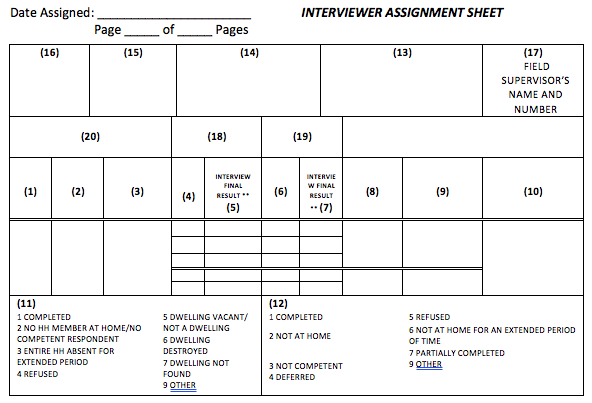 [Adapt headings of Interviewer Assignment Sheet based on the context of the survey]   16      Admin Area (i.e. District, Ward, Village)   15      Subadmin Area (i.e. Hamlet, Cluster, EA)_______ Household Number_______ Women’s Questionnaire_______Name of Household Head_______Codes for Column (3)_______Household Questionnaire_______Codes for Columns (5) And (7)_______Cluster Name and Number_______Line Numbers for Eligible Children_______Child’s Questionnaire_______Callback Required? Y/N_______Line Numbers for Eligible Women_______Interview final result_______Notes (eg location of household, relevant contact information)_______Interviewer’s Name and Number_______Date SubmittedShort Answer: Answer the following questions in 2-3 sentencesHow should you proceed if a household is empty upon your initial visit? (You may answer this is bulleted form instead of sentence form)Multiple Choice: Circle and write the letter(s) of the answer that BEST answers the questionWhich of the following can be best labelled as a dwelling unit?MarketplaceThatched hutOffice building ChurchIf the household has moved away and a new one is living in the same dwelling on your assignment sheet, you should:Return to the household(s) at a later timeInterview the household(s) living there nowCancel the interview, and note the problem in your CAPI/recordsIf a dwelling on your assignment sheet was destroyed in a recent earthquake, you should: Return to the household(s) at a later timeInterview the household(s) living there nowCancel the interview, and note the interview result as “DWELLING DESTROYED” If a household is at a neighbor’s home when you come to do their interview, you should:Return to the household(s) at a later timeInterview the household(s) living there nowCancel the interview, and note the interview result as “HOUSEHOLD ABSENT FOR EXTENDED PERIOD”Your assignment sheet says that one of the dwellings has 2 households in it. But, when you arrive you see that there are actually 3 households in that dwelling. What should you do?Return to the household(s) at a later timeInterview the household(s) living there nowCancel the interview, and note the problem in your CAPI/recordsSupervisors may discuss errors in data collection with individual interviewers and suggest that they go back to a respondent if an error is detected in the surveyYesNoFill in the blanks/Completion: Read the questions below and write your answers in the space provided.What are the three basic types of non-response?_____________________________________________________________________________________________________________________________________________________________________________________________Problems in field data collection can be identified if the non-response rate is higher than ______ percentage (%)____%Please list at least three questions you have about this particular section of the module below (these questions are not graded):________________________________________________________________________________________________________________________________________________________________________________________________________________________________________________________________________________________________________________________________________________________________________________________________________________________________________________________________________________________________________________________________________________________________________________________________________________________________________________________________________[Adapt the below items based on program-specific details and content of questionnaires]TRAINING DAY 2Name:      Date:                                      Please list three questions or clarifications that you have after attending today’s training. Trainers will review these and try to address them during tomorrow’s session:________________________________________________________________________________________________________________________________________________________________________________________________________________________________________________________________________________________________________________________________________________________________________________________________________________________________________________________________________________________________________________________________________________________________________________________________________________________________________________________________________Section 4 and 5 (HH, HL, HA, WS, VC):Multiple Choice: Circle and write the letter(s) of the answer that BEST answers the questionQuestion HL5 is an example of a question that:Has a pre-coded responseDoes not have a pre-coded response				________Has a filterQuestion WI3 is an example of a question that:Has a pre-coded response					________Does not have a pre-coded responseHas a filterWhen would it be INAPPROPRIATE to ask question WS4 (shared toilet facilities)?If the household is very poorIf the woman is older than 49 years old			________If the household does not have toilet facilitiesIf you cannot establish privacy with the respondentWhich is true about indoor residual spraying?If VC1 is YES, you will skip VC2Spraying with a can of insecticide is the same as indoor residual spraying    _____Questions about this topic refer to indoor residual spraying from the past 4 yearsSpraying will result in leaving insecticide where mosquitos may restWhere would you note if a translator was used for the interview?OH1OH2								________OH3OH4Do you include a person in the household listing if HL6A is NO and HL6B is YES?   Yes 								_______NoDo you include a person in the household listing if HL6A is YES and HL6B is NO?     Yes 								_______NoDo you include a person in the household listing if HL6A is NO and HL6B is NO?     Yes 								_______NoDo you include a person in the household listing if HL6A is YES and HL6B is YES?    Yes 								_______NoOrder of Operations: Arrange the following procedures for the Household Questionnaire into their appropriate order by entering the number of the step in the space to the left of the statement starting with step 1, the first thing you should do when starting the Household Questionnaire. If the procedure listed should NOT be completed, please enter “X” instead of a number. (For example, if the procedure listed is the second step of the process, write “2” in the space to the left of that procedure)	____Obtain consent from either the head of the household or an otherwise competent adult (over the age of 15)	____Using the tablet or GPS, record GPS location of Household	____If neither the head of the household or an otherwise competent are available, obtain	consent from a member of a household less than 15 years old ____Record information about the religion, language and ethnic groups of the household	members____ Fill in information about the administrative area, sub-administrative area, cluster and	dwelling, and household numbers [Adapt as per local context for identification details (i.e. District, Ward, Village, Cluster / Hamlet, Dwelling, Household number]____15. Record the Result Code____16.Enter your name and number as well as your supervisor’s name and numberFill-in-the-Blank: Enter the name/title/label that best fit the descriptions belowHousehold Questionnaire: Module 1__________________________________________Household Questionnaire: Module 5__________________________________________Household Questionnaire: Module 2__________________________________________Household Questionnaire: Module 3__________________________________________Household Questionnaire: Module 6__________________________________________Household Questionnaire: Module 4__________________________________________A dug well that is (1) protected from runoff water through a well lining or casing that is raised above ground level and a platform that diverts spilled water away from the well and (2) covered so that bird droppings and animals cannot fall down the hole.__________________________________________Water located above ground and includes rivers, dams, lakes, ponds, streams, canals, and irrigation channels__________________________________________A deep hole that has been driven, bored or drilled with the purpose of reaching ground water supplies and can be delivered through an animal-powered pump. __________________________________________A spring that is subject to runoff and/ or bird droppings or animals and does not have a “spring box” __________________________________________Water point from which community members may collect water, has 3 taps and is made from concrete__________________________________________Short Answer: Answer the following questions in 2-3 sentencesWhy do we collect information on household assets like fuel, household items, and ownership of agricultural land?Skip pattern: Locate the skip pattern at VC3 and write it belowWhy is this skip pattern in place?A house has 12 cattle, three of which are bulls and two of which are milk cows. How would you record household assets?				_________milk cow or bulls				_________cattleHow can you probe to find out when a mosquito net was installed? (answer would be two questionsWhen would you have to ask who the childs primary caregiver is? Where would you record the caregiver’s information?Matching: On the line to the left of each statement write the letter of the person from the right hand box that the statement best describes (the label that would be used in the Household Questionnaire). Description							Person_____33. Miriam, Female, Not Related to Head of     Household, lives in the household 7 months     of the year	_____34. Robin, Male, Not Related to Head of      Household, only slept in the household one           night (last night), plans to leave tomorrow        morning 		_____35. David, Male, brother of the wife of the head      of the household, lives in the household 8      months of the year _____36. Alex, Female, child of the wife of the head of      the household, lives in the household 12      months of the year_____37. Ariella, Female, manages the household and       economically supports the householdCompletion: The lines below show examples of birthday descriptions. In the spaces provided, enter the correct code for the birthday as you would enter it in the tablet (MM/YYYY)Lara, female, born 30 Jun, year unknown							DOB:   ____ ____ / ____ ____ ____ ____Anna, male, born Jun 1997, day unknown							DOB:   ____ ____ / ____ ____ ____ ____Andreea, female, turned 17 on 12 January of this year (2017)							DOB:   ____ ____ / ____ ____ ____ ____James, male, born 1968, month unknown							DOB:   ____ ____ / ____ ____ ____ ____Please list at least three questions you have about this particular section of the module below (these questions are not graded):______________________________________________________________________________________________________________________________________________________________________________________________________________________________________________________________________________________________________________________________________________________________________________________________________________________________________________________________________________________________________________________________________________________________________________________________________________________________________________________________________TRAINING DAY 3Name:      Date:                                      Please list three questions/concerns you have after attending today’s training. Trainers will review these and try to address them during tomorrow’s session:________________________________________________________________________________________________________________________________________________________________________________________________________________________________________________________________________________________________________________________________________________________________________________________________________________________________________________________________________________________________________________________________________________________________________________________________________________________________________________________________________Women’s Questionnaire{IMPORTANT: Adapt questions and answers based on the questions contained in the Women’s Questionnaire. These are based on the generic RADAR Coverage Survey and may require adaptations depending on the changes made for your survey}True/False: Indicate whether the following statements are true or false. If the statement is false, please underline the part of the statement that is false.The tablet will not fill out WM1-WM7, you will have to do it manually at the start of the women’s questionnaireTrue   /   FalseThe tablet will not fill out WI1-WI7, you will have to do it manually at the start of the women’s questionnaireTrue   /   FalseIf you get an error message after entering age value, you should shut down CAPI and continue the interview on only paperTrue   /   FalseShort Answer: Answer the following questions in 2-3 sentencesHow can you probe to figure out a woman’s age if she doesn’t remember?How should you proceed if during the WI module you realize that the woman isn’t eligible for the women’s questionnaire because of her age (i.e. she is no 15-49 years)?Skip pattern (WI)Locate the skip pattern between WI5 and WI6 and write it belowWhy is this skip pattern in place?Skip pattern (FE)Locate the skip pattern at after FE5 and write it belowWhy is this skip pattern in place?Skip pattern (CB1-3)Locate the skip pattern at CB1 and write it belowWhy is this skip pattern in place?Why do we ask CB2b?Why do we ask CB5?Fill-in-the-Blanks/Completion: Read the questions below and enter your information in the space providedIf a woman completed primary school and has just started attending secondary school, what number should you enter in WI5?_____________ What are the three key behavior areas that can be influenced by religion and ethnicity?______________________________________________________Response to FE4 if child was never given a name (due to birth complications, death, etc.)__________________List 4 procedures that a woman may receive during an ANC visit________________________________________________________________________You would record if a woman had been given or bought iron tablets during pregnancy in question ____, and you would record how many days a woman took those iron tablets in question  ____.If the husband/partner was at the health facility in the waiting area or at home, but was never physically present in the room at any time during labor or childbirth, the response to question CB17b should be __________. Multiple Choice: Circle and write the letter(s) of the answer that BEST answers the questionQuestions from the fertility module apply toChildren adopted by the womanStillbirths								________Live BirthsBoth B & C You can use the following to probe for the year/month of births:Referring to immunization recordsAsking if she gave birth in the dry season 				________Asking if she gave birth during EidAll of the aboveWhat should you enter in CB19 (Breastfeeding Initiation) if a woman says she began breastfeeding within an hour of the birth?Hours, 00Hours, 01								 ________Days, 01Days, 02What should you enter in CB19 (Breastfeeding Initiation) if a woman says she began breastfeeding 28 hours after the birth?Hours, 00Hours, 01								________Days, 01Days, 02Short Answer & Completion: When Lily was interviewed in March 2016, she had three children. Amrita was born in March 2014, Nicholas was born in January 2012, and Michael was born November 2010. During the interview she says that she knows that she had all of her childhood immunizations before going to school, although she wasn’t sure about how many tetanus injections she had. While she was pregnant with Amrita she received 2 tetanus injections, and she also received injections when she was pregnant with Michael and Nicholas (1 with Michael and 2 with Nicholas). How would you respond to the following questions? Enter your responses below as if you were filling in the tablet application. Then, in the space provided, explain why you chose those responses. CB7:  ______			CB8: ______			CB9: ______CB10: ______			CB12: ______Explanation:Please list at least three questions you have about this particular section of the module below (these questions are not graded):________________________________________________________________________________________________________________________________________________________________________________________________________________________________________________________________________________________________________________________________________________________________________________________________________________________________________________________________________________________________________________________________________________________________________________________________________________________________________________________________________TRAINING DAY 4Name:      Date:                                      Please list three questions/concerns you have after attending today’s training. Trainers will review these and try to address them during tomorrow’s session:_______________________________________________________________________________________________________________________________________________________________________________________________________________________________________________________________________________________________________________________________________________________________________________________________________________________________________________________________________________________________________________________________________________________________________________________________________________________________________________________________________{IMPORTANT: Adapt questions and answers based on the questions contained in the Women’s Questionnaire. These are based on the generic RADAR Coverage Survey and may require adaptations depending on the changes made for your survey}Multiple Choice: Circle and write the letter of the answer that BEST answers the questionThe postnatal module will be only asked of women whoHave ever given birthAre of reproductive age						________Have completed four ANC visitsHave had a live birth in the last two yearsThe HIV/AIDS module will be only asked of women whoHave ever given birthAre of reproductive age						________Have completed four ANC visitsHave had a live birth in the last two yearsThe family planning module will be only asked of women whoHave ever given birthAre of reproductive age						________Have completed four ANC visitsHave had a live birth in the last two yearsIf a birth occurred outside a health facility, the respondent is askedPN2-14PN15-PN22								________PN21-PN36None of the aboveIf a birth occurred within a health facility, the respondent is askedPN2-14PN15-PN22								________PN21-PN36None of the aboveOnce a woman has answered PN14, she should proceed toThe Family Planning ModulePN15									________The Antenatal and Childbirth ModuleThe Work and Decision Making ModuleDepo Provera and NET EN are examples ofIUDsPills									________ImplantsInjectable contraceptivesThe time reference for DM1-2 is __________  before the interview1 Year1 Month								________7 Days24 HoursTrue/False: Indicate whether the following statements are true or false. If the statement is false, please underline the part of the statement that is false.The postnatal module will be asked about the most recent live birth in the last 2 years even if the child is no longer aliveTrue   /   FalseDelaying first sex is considered a method of contraceptionTrue   /   FalseWhen administering the HIV/AIDS module, it is important to ask the woman for the results of the AIDS virus test. True   /   FalseIf a woman works as a tailor and uses the money she makes to pay for food and lodging, you would record that she is paid in CASH AND KIND True   /   FalseFill-in-the-Blank: Enter the word, phrase or number that best answers the questions belowIf, after you have repeated a question, the respondent still does not understand it, you may have to restate the question. Be very careful when you change the wording, however, that you do not______________________What are the four questions regarding a health check that will be asked of women in the postnatal module, regardless of whether the birth occurred in a health facility?____________________________ ____________________________________________________________________________________If the response to FP5 is code "8” (that she has never had intercourse), which question in the family planning module should you proceed to?FP ____________If the response to CB15 cannot be classified as a public or private sector health facility, which question in the prenatal module should you proceed to?PN ____________Since questions FP5-11 may be embarrassing for some respondents, it is important that you use a __________(1) tone of voice and maintain a _________(2) attitude__________________ (1)__________________(2)Short Answer: Answer the following questions in 2-3 sentencesWhy do we ask questions FP5-11?What is the proper procedure for answer FP11 regarding privacy?	Please list at least three questions you have about this particular section of the module below (these questions are not graded):________________________________________________________________________________________________________________________________________________________________________________________________________________________________________________________________________________________________________________________________________________________________________________________________________________________________________________________________________________________________________________________________________________________________________________________________________________________________________________________________________TRAINING DAY 5Name:      Date:                                      Please list three questions/concerns you have after attending today’s training. Trainers will review these and try to address them during tomorrow’s session:_______________________________________________________________________________________________________________________________________________________________________________________________________________________________________________________________________________________________________________________________________________________________________________________________________________________________________________________________________________________________________________________________________________________________________________________________________________________________________________________________________Multiple Choice: The Child Questionnaire should be administered to mothers/caregivers who care for a child that resides in the household or slept their last night and isUnder 12 months Under 2 years of ageUnder 3 years of ageUnder 5 years of ageIt is required to record a child’s ________ in the Under-5 QuestionnaireDay of birthMonth of birthSeason of birthYear of birthIf you did not see a child’s vaccination card or records in the IM module, you should proceed toThe Anthropometry ModuleIM4-IM12The Birth Registration ModuleBN2-BN7Fill inList two documents that you should request from a mother/caregiver before you begin the under-five child questionnaire____________________________List two documents you should use to collect a child’s year of birth if the respondent is unable to provide this information____________________________The purpose of BN3 is to determine the child’s feeding patterns by asking about what the child has consumed in the last  _____ day(s) before the interview______________True/False: Indicate whether the following statements are true or false. If the statement is false, please underline the part of the statement that is false.You must always double check the entries for UF1-UF11 to make sure you will be recording information about the correct child.True   /   FalseThe tablet will not fill out UF1-UF11, you will have to do it manually at the start of the women’s questionnaireTrue   /   FalseIf you have already collected informed consent from the mother/caretaker, you do not need to re-administer the informed consent script.True   /   FalseIf a child is 35 months when you come to administer the questionnaire, you should enter the age as: 35 months. True   /   FalseIf a child is 10 months when you come to administer the questionnaire, you should enter the age as: 10 monthsTrue   /   FalseIf a child is 28 days old when you come to administer the questionnaire, you should enter the age as: 1 monthsTrue   /   FalseMatching: Read the participant descriptions below and write the letter(s) of the module(s) that they should be directed to after they complete the Child Information Module. If they are not eligible for any, choose  “not eligible”. {IMPORTANT: Adapt questions and answers based on the modules contained in the Under Five Child’s Questionnaire and the year of survey implementation. These are based on the generic RADAR Coverage Survey and may require adaptations depending on the changes made for your survey and age of eligibility for module completion}Mary, female, born November 2017 ________Rafael, male, born February 2015  	_________John, male, born January 2018	________Hanna, female, born June 2012	 ________James, male, born 2016		 ________Alex, born May 2013			________John, born 2014			________Completion: Below are the vaccination cards for the children in a household. Using these cards, fill out the vaccination information as it should be recorded in the questionnaire. Please list at least three questions you have about this particular section of the module below (these questions are not graded):________________________________________________________________________________________________________________________________________________________________________________________________________________________________________________________________________________________________________________________________________________________________________________________________________________________________________________________________________________________________________________________________________________________________________________________________________________________________________________________________________TRAINING DAY 6Name:      Date:                                      Please list three questions/concerns you have after attending today’s training. Trainers will review these and try to address them during tomorrow’s session:_______________________________________________________________________________________________________________________________________________________________________________________________________________________________________________________________________________________________________________________________________________________________________________________________________________________________________________________________________________________________________________________________________________________________________________________________________________________________________________________________________Short Answer: Answer the following questions in 2-3 sentencesSkip pattern: Locate the skip pattern at CO5 “Check answers in CO1 for fever and CO2 for cough” and write it belowWhy is this skip pattern in place?Why do we ask about fast/difficult breathing due to a chest problem or blocked nose in the cough and fever module?Why do we ask about birth registration? Multiple Choice: Circle and write the letter of the answer that BEST answers the questionThe Vitamin A module asks whether the child received a dose of Vitamin A in the past 24 hours7 days1 month6 monthsIf a mother reports that her child's fever began in the evening and they received ACT treatment the next morning, select ____________ (for question CO11)Two days after fever beganSame dayNext DayQuestions in the diarrhea module refer to diarrhea in the past 1 week2 weeks1 month6 monthsIf a mother cannot procure a birth certificate, you shouldAsk to see the baptismal certificateAsk if the child has a vaccination cardAsk if the child was registered with civil authoritiesCompletion: Read the respondent descriptions below. How would you respond to the following questions in the cough and fever module? Enter your responses below as if you were filling in the questionnaire or tablet application. If you would not answer a question due to skip patterns, you should follow the instructions to go to the next question or end the module.Raphael’s mother was interviewed on 17 November 2017. She reports that Raphael had a cough that started on 6 November 2017 and turned into a fever by 10 November 2017. She isn’t sure if his breathing was faster than normal, but he did seem to have a little difficulty breathing because he had a runny / congested nose and a cough. Since the traditional health worker was not nearby, she took Raphael to a government run mobile clinic, where they said he did not have a fever but they recommended he be given an artemisinin-based combination therapy. Raphael’s mother wasn’t sure about the medicine, so she decided to let him heal on his own without the medicine. Jennifer’s mother was also interviewed on 17 November 2017. Jennifer had a cough that started on the first of November, but then the cough subsided by the evening of 2 November. She then had a fever that peaked around the sixth of November. But because the fever began to subside and there was no major change in her breathing, they didn’t seek medical help. Instead, the family decided to let Jennifer heal naturally.Fill in: Enter the word, phrase or number that best answer the questions belowThe questionnaire’s definition of diarrhea is: more than _________ runny stools per day._____________Please list at least three questions you have about this particular section of the module below (these questions are not graded):________________________________________________________________________________________________________________________________________________________________________________________________________________________________________________________________________________________________________________________________________________________________________________________________________________________________________________________________________________________________________________________________________________________________________________________________________________________________________________________________________TRAINING DAY 7Name:      Date:                                      Please list three questions/concerns you have after attending today’s training. Trainers will review these and try to address them during tomorrow’s session:_______________________________________________________________________________________________________________________________________________________________________________________________________________________________________________________________________________________________________________________________________________________________________________________________________________________________________________________________________________________________________________________________________________________________________________________________________________________________________________________________________TRAINING DAY 8Name:      Date:                                      Please list three questions/concerns you have after attending today’s training. Trainers will review these and try to address them during tomorrow’s session:_______________________________________________________________________________________________________________________________________________________________________________________________________________________________________________________________________________________________________________________________________________________________________________________________________________________________________________________________________________________________________________________________________________________________________________________________________________________________________________________________________{IMPORTANT: Adapt questions and answers based on inclusion of the optional AM module in the Under Five Child’s Questionnaire. These are based on the generic RADAR Coverage Survey and may require adaptations depending on age of eligibility for module completion}Short Answer: Answer the following in 1-3 sentencesWhy do we measure the height/length and weight in children aged 0-4years?How would you calculate the weight for a 13-month old child, according to the manual on the anthropometry module?Multiple Choice: Circle the letter of the response that BEST answers the questionChildren are measured for ___________ in the Anthropometry Module Height/lengthWeight EdemaA & B only All of the above Edema can only be diagnosed whenWhen both feet show the impression for some timeAn impression is applied to the back of the abdomenWhen one foot shows the applied impression for less than 20 secondsWhen the abdomen shows the applied impression for some timeFill-in-the-Blank: If you measure a child standing, you are measuring their ___________(1). But, if you measure the child while he/she is lying down, you are measuring their __________(2)___________________(1)___________________(2)Please list at least three questions you have about this particular section of the module below (these questions are not graded):________________________________________________________________________________________________________________________________________________________________________________________________________________________________________________________________________________________________________________________________________________________________________________________________________________________________________________________________________________________________________________________________________________________________________________________________________________________________________________________________________TRAINING DAY 9Name:      Date:                                      Please list three questions/concerns you have after attending today’s training. Trainers will review these and try to address them during tomorrow’s session:_______________________________________________________________________________________________________________________________________________________________________________________________________________________________________________________________________________________________________________________________________________________________________________________________________________________________________________________________________________________________________________________________________________________________________________________________________________________________________________________________________TRAINING DAY 10Name:      Date:                                      Please list three questions/concerns you have after attending today’s training. Trainers will review these and try to address them during tomorrow’s session:_______________________________________________________________________________________________________________________________________________________________________________________________________________________________________________________________________________________________________________________________________________________________________________________________________________________________________________________________________________________________________________________________________________________________________________________________________________________________________________________________________TRAINING DAY 11Name:      Date:                                      Please list three questions/concerns you have after attending today’s training. Trainers will review these and try to address them during tomorrow’s session:_______________________________________________________________________________________________________________________________________________________________________________________________________________________________________________________________________________________________________________________________________________________________________________________________________________________________________________________________________________________________________________________________________________________________________________________________________________________________________________________________________TRAINING DAY 12Name:      Date:                                   Please list three questions/concerns you have after attending today’s training. Trainers will review these and try to address them during tomorrow’s session:_______________________________________________________________________________________________________________________________________________________________________________________________________________________________________________________________________________________________________________________________________________________________________________________________________________________________________________________________________________________________________________________________________________________________________________________________________________________________________________________________________Institute for International Programs – Johns Hopkins UniversityRADAR Coverage Survey Interviewer TrainingHomework AssignmentsVersion [#], [DATE]Nemo’s VACCINATION CARDVACCINE                      DATEDPT-HepB-Hib1                                 April 16, 2014Measles	     Given, no dateDPT-HepB-Hib2                                 July, 2014PCV Appointment 	April 2014 PCV1	GivenPCV2	2014 Alia’s VACCINATION CARDAlia’s VACCINATION CARDPCV116 November 2015DPT-HepB-Hib2 GivenMeasles	October 2015DPT-HepB-Hib2 scheduledOctober, 2015DPT-HepB-Hib1 September 25, 2015DPT-HepB-Hib AppointmentSeptember 16 2015VACCINATION INFORMATION RECORDED IN QUESTIONNAIRE: AliaVACCINATION INFORMATION RECORDED IN QUESTIONNAIRE: AliaVACCINATION INFORMATION RECORDED IN QUESTIONNAIRE: AliaVACCINATION INFORMATION RECORDED IN QUESTIONNAIRE: AliaVACCINATION INFORMATION RECORDED IN QUESTIONNAIRE: AliaVACCINATION INFORMATION RECORDED IN QUESTIONNAIRE: AliaVACCINATION INFORMATION RECORDED IN QUESTIONNAIRE: AliaVACCINATION INFORMATION RECORDED IN QUESTIONNAIRE: AliaVACCINATION INFORMATION RECORDED IN QUESTIONNAIRE: AliaVACCINATION INFORMATION RECORDED IN QUESTIONNAIRE: AliaDAYDAYMONTHMONTHMONTHYEARYEARYEARDPT-HepB-Hib 1DPT-HepB-Hib 2DPT-HepB-Hib 3PCV1PCV2PCV3MEASLESVACCINATION INFORMATION RECORDED IN QUESTIONNAIRE: NemoVACCINATION INFORMATION RECORDED IN QUESTIONNAIRE: NemoVACCINATION INFORMATION RECORDED IN QUESTIONNAIRE: NemoVACCINATION INFORMATION RECORDED IN QUESTIONNAIRE: NemoVACCINATION INFORMATION RECORDED IN QUESTIONNAIRE: NemoVACCINATION INFORMATION RECORDED IN QUESTIONNAIRE: NemoVACCINATION INFORMATION RECORDED IN QUESTIONNAIRE: NemoVACCINATION INFORMATION RECORDED IN QUESTIONNAIRE: NemoVACCINATION INFORMATION RECORDED IN QUESTIONNAIRE: NemoVACCINATION INFORMATION RECORDED IN QUESTIONNAIRE: NemoVACCINATION INFORMATION RECORDED IN QUESTIONNAIRE: NemoDAYDAYDAYMONTHMONTHMONTHYEARYEARYEARDPT-HepB-Hib 1DPT-HepB-Hib 2DPT-HepB-Hib 3PCV1PCV2PCV3MEASLESHas (NAME) been ill with a fever at any time in the last 2 weeks?Yes 	1 No	2Don’t know	8Has (NAME) been ill with a cough at any time in the last 2 weeks?Yes 	1 No	2Don’t know	8CO5CO5When (NAME) was ill with a cough, did he/she breathe faster than usual with short, fast breaths or did he/she have difficulty breathing?Yes 	1 No	2Don’t know	8CO5CO5Was the difficult breathing due to a problem in the chest or to a blocked or runny nose?Problem in the chest	1Blocked nose	2Both	3Other (specify)	6 Don’t know	8For the interviewer: Check answers in CO1 for fever and CO2 for cough‘Yes’ for fever and/or ‘Yes’ for cough 	1CO6‘No’ or ‘DK’ for fever AND ‘No’ or ‘DK’ for cough	2 Next moduleFor the interviewer: Check answers in CO1 for fever and CO2 for cough‘Yes’ for fever and/or ‘Yes’ for cough 	1CO6‘No’ or ‘DK’ for fever AND ‘No’ or ‘DK’ for cough	2 Next moduleFor the interviewer: Check answers in CO1 for fever and CO2 for cough‘Yes’ for fever and/or ‘Yes’ for cough 	1CO6‘No’ or ‘DK’ for fever AND ‘No’ or ‘DK’ for cough	2 Next moduleFor the interviewer: Check answers in CO1 for fever and CO2 for cough‘Yes’ for fever and/or ‘Yes’ for cough 	1CO6‘No’ or ‘DK’ for fever AND ‘No’ or ‘DK’ for cough	2 Next moduleDid you seek advice or treatment for the illness?Yes 	1 No	2Don’t know	8CO8CO8Where did you seek advice or treatment? Record all sources mentioned. Probe: Anywhere else?If a hospital, health center, or clinic, write name of place below:____________________________(Name of Place)PUBLIC HEALTH SECTORGovernment hospital	AGovernment health center	BMobile clinic	CFieldworker/CHW post	DOther public (specify)	XPRIVATE HEALTH SECTORPrivate hospital/clinic	EPharmacy	FMobile clinic	GFieldworker/CHW post	HOther private (specify)	YCOMMUNITY SOURCECommunity health worker	IShop	JTraditional healer	KInformal drug seller	LMarket	MOther source (specify)	ZAt any time during the illness, did (NAME) take any drugs for the illness?Yes 	1 No	2Don’t know	8Next moduleNext moduleWhat drugs did (NAME) take? Probe: Any other drugs?Record all drugs mentioned.  Ask to see drug(s) if type of drug is not known.  If type of drug cannot be determined, show typical drugs to respondent.ANTIMALARIAL DRUGSArtemisinin Combination Therapy (ACT)	AFansidar/Maloxine/SP (sulfadoxine-pyrimethamine) 	BChloroquine	CAmodiaquine	DQuinine:      Pills	E     Injection/IV	FArtemeter/lumefantrine	GArtenusate/amodiaquine:     Rectal	H     Injection/IV	IOther anti-malarial	J(Specify other anti-malarial)	ANTIBIOTIC DRUGSPill/syrup	KInjection/IV	LOTHER DRUGSAspirin	MAcetaminophen	NIbuprofen	OCough syrup or sedative or expectorant	PUnknown injection	QTraditional remedy	ROther	X(Specify other)	Don’t know drug	ZFor the interviewer: Check CO9.  Did the child receive artemeter/lumefantrine, artenusate/amodiaquine, and/or another artemisinin-based combination therapy? Yes	1CO11No	2Next moduleFor the interviewer: Check CO9.  Did the child receive artemeter/lumefantrine, artenusate/amodiaquine, and/or another artemisinin-based combination therapy? Yes	1CO11No	2Next moduleFor the interviewer: Check CO9.  Did the child receive artemeter/lumefantrine, artenusate/amodiaquine, and/or another artemisinin-based combination therapy? Yes	1CO11No	2Next moduleFor the interviewer: Check CO9.  Did the child receive artemeter/lumefantrine, artenusate/amodiaquine, and/or another artemisinin-based combination therapy? Yes	1CO11No	2Next moduleHow many days after the fever began did (NAME) first take [NAME OF ARTEMISIN COMBINATION THERAPY RECEIVED]?Same day (<24 hrs ago)	0Next day (24 to <48 hrs ago)	1Two days after fever began (48 to <72 hrs)	2Three days after fever began (72 to <96 hrs)	3Four or more days after fever began (96 hrs or more)	4Don’t know	8Has (NAME) been ill with a fever at any time in the last 2 weeks?Yes 	1 No	2Don’t know	8Has (NAME) been ill with a cough at any time in the last 2 weeks?Yes 	1 No	2Don’t know	8CO5CO5When (NAME) was ill with a cough, did he/she breathe faster than usual with short, fast breaths or did he/she have difficulty breathing?Yes 	1 No	2Don’t know	8CO5CO5Was the difficult breathing due to a problem in the chest or to a blocked or runny nose?Problem in the chest	1Blocked nose	2Both	3Other (specify)	6 Don’t know	8For the interviewer: Check answers in CO1 for fever and CO2 for cough‘Yes’ for fever and/or ‘Yes’ for cough 	1CO6‘No’ or ‘DK’ for fever AND ‘No’ or ‘DK’ for cough	2 Next moduleFor the interviewer: Check answers in CO1 for fever and CO2 for cough‘Yes’ for fever and/or ‘Yes’ for cough 	1CO6‘No’ or ‘DK’ for fever AND ‘No’ or ‘DK’ for cough	2 Next moduleFor the interviewer: Check answers in CO1 for fever and CO2 for cough‘Yes’ for fever and/or ‘Yes’ for cough 	1CO6‘No’ or ‘DK’ for fever AND ‘No’ or ‘DK’ for cough	2 Next moduleFor the interviewer: Check answers in CO1 for fever and CO2 for cough‘Yes’ for fever and/or ‘Yes’ for cough 	1CO6‘No’ or ‘DK’ for fever AND ‘No’ or ‘DK’ for cough	2 Next moduleDid you seek advice or treatment for the illness?Yes 	1 No	2Don’t know	8CO8CO8Where did you seek advice or treatment? Record all sources mentioned. Probe: Anywhere else?If a hospital, health center, or clinic, write name of place below:____________________________(Name of Place)PUBLIC HEALTH SECTORGovernment hospital	AGovernment health center	BMobile clinic	CFieldworker/CHW post	DOther public (specify)	XPRIVATE HEALTH SECTORPrivate hospital/clinic	EPharmacy	FMobile clinic	GFieldworker/CHW post	HOther private (specify)	YCOMMUNITY SOURCECommunity health worker	IShop	JTraditional healer	KInformal drug seller	LMarket	MOther source (specify)	ZAt any time during the illness, did (NAME) take any drugs for the illness?Yes 	1 No	2Don’t know	8Next moduleNext moduleWhat drugs did (NAME) take? Probe: Any other drugs?Record all drugs mentioned.  Ask to see drug(s) if type of drug is not known.  If type of drug cannot be determined, show typical drugs to respondent.ANTIMALARIAL DRUGSArtemisinin Combination Therapy (ACT)	AFansidar/Maloxine/SP (sulfadoxine-pyrimethamine) 	BChloroquine	CAmodiaquine	DQuinine:      Pills	E     Injection/IV	FArtemeter/lumefantrine	GArtenusate/amodiaquine:     Rectal	H     Injection/IV	IOther anti-malarial	J(Specify other anti-malarial)	ANTIBIOTIC DRUGSPill/syrup	KInjection/IV	LOTHER DRUGSAspirin	MAcetaminophen	NIbuprofen	OCough syrup or sedative or expectorant	PUnknown injection	QTraditional remedy	ROther	X(Specify other)	Don’t know drug	ZFor the interviewer: Check CO9.  Did the child receive artemeter/lumefantrine, artenusate/amodiaquine, and/or another artemisinin-based combination therapy? Yes	1CO11No	2Next moduleFor the interviewer: Check CO9.  Did the child receive artemeter/lumefantrine, artenusate/amodiaquine, and/or another artemisinin-based combination therapy? Yes	1CO11No	2Next moduleFor the interviewer: Check CO9.  Did the child receive artemeter/lumefantrine, artenusate/amodiaquine, and/or another artemisinin-based combination therapy? Yes	1CO11No	2Next moduleFor the interviewer: Check CO9.  Did the child receive artemeter/lumefantrine, artenusate/amodiaquine, and/or another artemisinin-based combination therapy? Yes	1CO11No	2Next moduleHow many days after the fever began did (NAME) first take [NAME OF ARTEMISIN COMBINATION THERAPY RECEIVED]?Same day (<24 hrs ago)	0Next day (24 to <48 hrs ago)	1Two days after fever began (48 to <72 hrs)	2Three days after fever began (72 to <96 hrs)	3Four or more days after fever began (96 hrs or more)	4Don’t know	8